Realizace projektu „Podlaha kulturního domu“ byla finančně podpořena z Programu obnovy venkova Ústeckého kraje 2017 částkou ve výši 185.000,-- Kč.Termín ukončení: 30. září 2017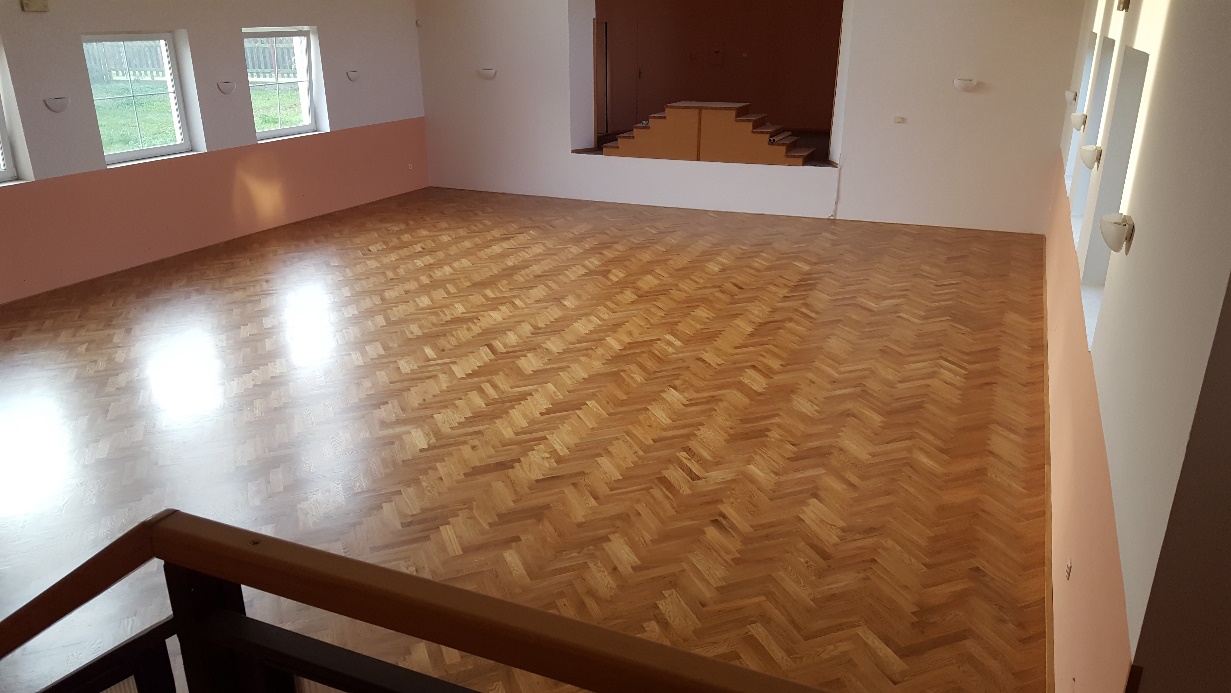 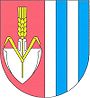 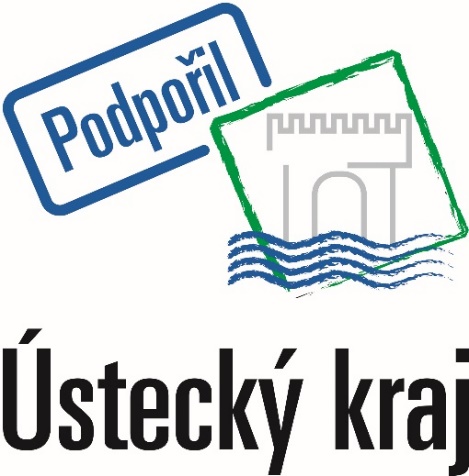 